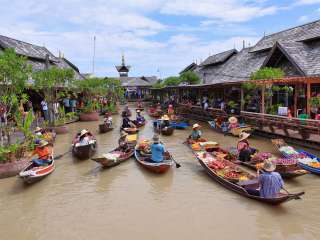 Bangkok - Pattaya Package 5 Day 4 Nights Day 1 Bangkok Arrival 

Arrive to Bangkok airport meet our airport representative. Then transfer to the hotel for check in and free time.Dinner with show at Siam Niramitr show. 

Hotel : In Bangkok 
Meal : DDay 2 Floating Market – Grand Palace 

06.00 a.m. Meet your English-speaking guide in the hotel's lobby. Depart for Damnoen Saduak Floating Market, situated 110 Km . west of Bangkok . Your journey commences with a leisurely drive through rice paddies and salt fields 

08.30 a.m.  En route we visit farmhouse along the way and watch locals produce sugar from coconut. The tour continues with a 30 minutes speedboat trip along fruit plantation to see Thai houses and the traditional way of life. 

09.30 a.m. Arrive Damnoen Saduak Floating Market. Here you will be fascinated by boats of various shapes and sizes used by local merchants to ferry their goods. You are able to hire small boat board along the market for shopping local products. 

11.00 a.m.  Depart floating market to visit the wood carving factory. 

01.00 p.m.  Visit The Grand Palace has an area of 218,400 sq. meters and is surrounded by walls built in 1782. The length of the four walls is 1,900 meters . Within these walls are situated government offices and the Chapel Royal of the Emerald Buddha besides the royal residences. Wat Phra Kaeo, the most beautiful and important Buddhist temple in Thailand . It is so richly and intricately decorated that, once entering the temple, you will feel as if you are in a real "city of angels". 

End of tour transfer to hotel. Free for leisure time or shopping.Hotel : In Bangkok
Meal : BDay 3 Bangkok – Pattaya 

Check out from hotel and transfer to Pattaya. Arrival Pattaya, check in and overnight at hotel.Evening enjoy Alcaza or Tiffany cabaret show (VIP seat)Hotel : In Pattaya 
Meal : BDay 4 Pattaya Coral island 

10:00 a.m.  Pick up from hotel for visit Coral island tour. The beautiful island where you can swim or enjoy various beach activities till time to transfer back to hotel.Hotel : In Pattaya
Meal : B/LDay 5 Pattaya - Bangkok – Departure 

Free time until transfer to the Bangkok airport for flight to next destination.Hotel : In Bangkok 
Meal : BPrice Per Person In Thai Bath (Twin / Single)Price Per Person 14,500 / 25,000 per room/night 
5* Bangkok : Pullmand Hotel G (luxury) or Dusit Thai (sup.) 3,600 
5* Pattaya : Amari Orchid Resort (Deluxe ocean view) 4,300   

Price Per Person 11,500 / 19,000 per room/night 
4* Bangkok : 1President Solitaire (executive suite) or Holiday Inn Express (std.) 2,300 
4* Pattaya : Woodland Resort (sup.) or Four Seasons Place (studio) 2,700 
  
Price Per Person  9,000/ 14,500 per room/night
3* Bangkok: True Siam (std.), Diamond City (sup.) or Pratunam City Inn (std.) 1,300 
3* Pattaya : Bella Villa Service apartment (std.), Pattaya Garden (std.), Sandalay resort (std.) 1,300Price Include :Private Air-conditioned vehicles with experienced driver transfer from Airport – hotel – Airport2nighs accommodation in Bankgok & 2 nights in Pattaya in twin sharing room as per above hotel choices or similar.Daily hotel's breakfastShare seat in coach tours as above it in. Incl. hotel pick up/drop off, admission fee and service of English-speaking licensed guideAll entrance fees as mentioned in the programTravel insurancePrice doesn't include :Meals & any others than those mentioned in the program.Personal items & hotel incidental charges.Personal drinks at the meal times.Gratuities to the guide, driver or hotel's porter.Pay by credit card charge 3.5%Note :Child Under 12 Yrs. Share Room With 2 Adults On Extra Bed 75% Of Adult Fare Child Under 12 Yrs. Share Room With 2 Adults With Extra Bed Price Same As AdultsPrice & Itinerary Subject To Change Without Prior Notice If Not Booked & Paid All price are subject to change without prior notice and may surcharge for stay over major holiday